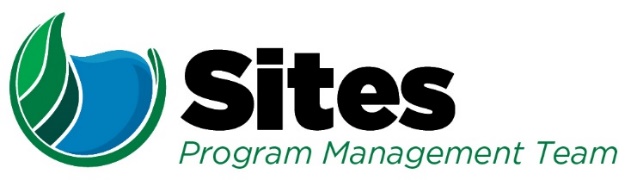 NEPA Process/RequirementsMeeting MinutesAgendaMeeting Minutes:Agenda Item 1Provided an overview of the Sites Authority team – Authority Agents (Environmental Planning and Permit Manager), Integration, and ICF roles and responsibilitiesEach attendee provided an overview of their specific roles.Agenda Item 2Provided an overview of the current project purpose, value planning process, and recommended value planning alternative. Provided an overview of the current operations planReviewed Authority and Reclamation Feasibility and Environmental Review GraphicRevised draft EIR – recirculated in 2021Reclamation asked about Reclamation investment options under the value planning scenarios. Reclamation is concerned that the VP presentation appears to preclude Reclamation investment needs and is just focused on Authority needs. Sites team responded that the Authority went through the value planning process to identify a project that would serve the needs of the Participants and that could be undertaken without Reclamation investment since there is no confirmed investment at this time; this does not preclude federal investment if funding becomes available.Agenda Item 3 Reclamation update: updated cost estimates have added approximately $1 billion to each alternative. Alt D is now $7.5BFeasibility Report in technical review right nowAlternatives and operations have changed; generally the same location for the facilities.Holthouse removed – replaced with FletcherAgenda Item 4Recirculation of the EIR and EIS was discussed.Recirculated EIR would include a form of VP7 as the proposed project, the changes in ops and facilities, and those pieces of the EIR that have changed and would be released July 2021 Reclamation suggested that the federal and local project will need to line up to receive federal fundingReclamation emphasized the need to define the federal action so the federal govt knows what they are paying for and long-term commitmentAgenda Item 5Team discussed another meeting when the range of alternatives have been refined, we have a better understanding of changes to the project and approach for the environmental documentAction Items/Takeaways Authority to more fully describe federal roleAuthority Team will prepare a matrix to identify: the differences between the 2017 EIR/EIS, what will be proposed in the revised EIR/EIS, what is proposed in Reclamation’s feasibility report, and what will be proposed in the Authority’s feasibility report; and, the potential differences in the analysis/results between the 2017 EIR/EIS and the Revised EIR/EISAuthority to consider inclusion of an alternative in the EIR/EIS that is in Reclamation’s feasibility report once we have a draft of the revised feasibility report.	Date:Location:Call In: 1-510-338-9438; Access code:  627 506 141WebEx Link included in Outlook InvitationTime:9:00 AM to 10:00 AM9:00 AM to 10:00 AM9:00 AM to 10:00 AMLeader:Sites Integration/ICFSites Integration/ICFRecorder:Sites IntegrationSites IntegrationSites IntegrationSites IntegrationPurpose: Discuss the Authority’s Value Planning Process and CEQA/NEPA Path ForwardPurpose: Discuss the Authority’s Value Planning Process and CEQA/NEPA Path ForwardPurpose: Discuss the Authority’s Value Planning Process and CEQA/NEPA Path ForwardPurpose: Discuss the Authority’s Value Planning Process and CEQA/NEPA Path ForwardPurpose: Discuss the Authority’s Value Planning Process and CEQA/NEPA Path ForwardPurpose: Discuss the Authority’s Value Planning Process and CEQA/NEPA Path ForwardPurpose: Discuss the Authority’s Value Planning Process and CEQA/NEPA Path ForwardPurpose: Discuss the Authority’s Value Planning Process and CEQA/NEPA Path ForwardAttendees:Attendees:Attendees:Attendees:Attendees:Attendees:Attendees:Attendees:Monique Briard, ICFRyan Davis, ReclamationLinda Fisher, Sites IntegrationMonique Briard, ICFRyan Davis, ReclamationLinda Fisher, Sites IntegrationRuss Grimes, ReclamationErin Heydinger, Sites IntegrationNate Martin, ReclamationRuss Grimes, ReclamationErin Heydinger, Sites IntegrationNate Martin, ReclamationRuss Grimes, ReclamationErin Heydinger, Sites IntegrationNate Martin, ReclamationLaurie Warner Herson, Sites IntegrationNicole Williams, ICFNatalie Wolder, ReclamationRay Sahlberg, Reclamation Laurie Warner Herson, Sites IntegrationNicole Williams, ICFNatalie Wolder, ReclamationRay Sahlberg, Reclamation Laurie Warner Herson, Sites IntegrationNicole Williams, ICFNatalie Wolder, ReclamationRay Sahlberg, Reclamation Agenda:Agenda:Agenda:Agenda:Agenda:Agenda:Discussion TopicDiscussion TopicDiscussion TopicDiscussion TopicDiscussion TopicDiscussion TopicTopic LeaderTime AllottedIntroductions – Roles/Responsibilities; Purpose of MeetingIntroductions – Roles/Responsibilities; Purpose of MeetingIntroductions – Roles/Responsibilities; Purpose of MeetingIntroductions – Roles/Responsibilities; Purpose of MeetingIntroductions – Roles/Responsibilities; Purpose of MeetingIntroductions – Roles/Responsibilities; Purpose of MeetingLaurie8 minSites Authority Value Planning (VP) ProcessPurpose/Process – right-size project to meet Participant needs; screening-level review of range of alternativesReport and Recommendations – Alternative VP7, optionsFederal ActionInvestment (Assumed for all alternatives)Modification of Federal FacilitiesCOASites Authority Value Planning (VP) ProcessPurpose/Process – right-size project to meet Participant needs; screening-level review of range of alternativesReport and Recommendations – Alternative VP7, optionsFederal ActionInvestment (Assumed for all alternatives)Modification of Federal FacilitiesCOASites Authority Value Planning (VP) ProcessPurpose/Process – right-size project to meet Participant needs; screening-level review of range of alternativesReport and Recommendations – Alternative VP7, optionsFederal ActionInvestment (Assumed for all alternatives)Modification of Federal FacilitiesCOASites Authority Value Planning (VP) ProcessPurpose/Process – right-size project to meet Participant needs; screening-level review of range of alternativesReport and Recommendations – Alternative VP7, optionsFederal ActionInvestment (Assumed for all alternatives)Modification of Federal FacilitiesCOASites Authority Value Planning (VP) ProcessPurpose/Process – right-size project to meet Participant needs; screening-level review of range of alternativesReport and Recommendations – Alternative VP7, optionsFederal ActionInvestment (Assumed for all alternatives)Modification of Federal FacilitiesCOASites Authority Value Planning (VP) ProcessPurpose/Process – right-size project to meet Participant needs; screening-level review of range of alternativesReport and Recommendations – Alternative VP7, optionsFederal ActionInvestment (Assumed for all alternatives)Modification of Federal FacilitiesCOALaurie/Erin12 minReclamation Feasibility ReportStatus/ScheduleAny Changes to AlternativesReclamation Feasibility ReportStatus/ScheduleAny Changes to AlternativesReclamation Feasibility ReportStatus/ScheduleAny Changes to AlternativesReclamation Feasibility ReportStatus/ScheduleAny Changes to AlternativesReclamation Feasibility ReportStatus/ScheduleAny Changes to AlternativesReclamation Feasibility ReportStatus/ScheduleAny Changes to AlternativesRyan10 minEIR/EIS Approach - Continued Joint EIR/EIS ProcessCEQA Requirements – revise and recirculateSchedule – Meet CWC Prop 1 Funding RequirementsNEPA ConsiderationsSecretarial Order and page / time limitsNew NEPA regulations and scope of the recirculated documentPost-Feasibility ReconciliationReclamation Review ProcessEIR/EIS Work PlanEIR/EIS Approach - Continued Joint EIR/EIS ProcessCEQA Requirements – revise and recirculateSchedule – Meet CWC Prop 1 Funding RequirementsNEPA ConsiderationsSecretarial Order and page / time limitsNew NEPA regulations and scope of the recirculated documentPost-Feasibility ReconciliationReclamation Review ProcessEIR/EIS Work PlanEIR/EIS Approach - Continued Joint EIR/EIS ProcessCEQA Requirements – revise and recirculateSchedule – Meet CWC Prop 1 Funding RequirementsNEPA ConsiderationsSecretarial Order and page / time limitsNew NEPA regulations and scope of the recirculated documentPost-Feasibility ReconciliationReclamation Review ProcessEIR/EIS Work PlanEIR/EIS Approach - Continued Joint EIR/EIS ProcessCEQA Requirements – revise and recirculateSchedule – Meet CWC Prop 1 Funding RequirementsNEPA ConsiderationsSecretarial Order and page / time limitsNew NEPA regulations and scope of the recirculated documentPost-Feasibility ReconciliationReclamation Review ProcessEIR/EIS Work PlanEIR/EIS Approach - Continued Joint EIR/EIS ProcessCEQA Requirements – revise and recirculateSchedule – Meet CWC Prop 1 Funding RequirementsNEPA ConsiderationsSecretarial Order and page / time limitsNew NEPA regulations and scope of the recirculated documentPost-Feasibility ReconciliationReclamation Review ProcessEIR/EIS Work PlanEIR/EIS Approach - Continued Joint EIR/EIS ProcessCEQA Requirements – revise and recirculateSchedule – Meet CWC Prop 1 Funding RequirementsNEPA ConsiderationsSecretarial Order and page / time limitsNew NEPA regulations and scope of the recirculated documentPost-Feasibility ReconciliationReclamation Review ProcessEIR/EIS Work PlanNicole25 minNext StepsPoints of ContactNext StepsPoints of ContactNext StepsPoints of ContactNext StepsPoints of ContactNext StepsPoints of ContactNext StepsPoints of ContactAll5 min